ПРЕСС-РЕЛИЗРеспубликанский конкурс среди учащихся общеобразовательных учреждений  «IT-ЧЕМПИОН»Организаторы конкурса: - Министерство образования и науки Республики Татарстан  - Министерство информатизации и связи Республики Татарстан. Конкурс проходит при поддержке Президента Республики Татарстан Р.Н.  Минниханова и Премьер-министра Республики Татарстан И.Ш. Халикова.Цель проведения:популяризация государственных и муниципальных услуг, предоставляемых населению в электронном виде;содействие в активизации использования государственных и муниципальных услуг в электронном виде среди населения;воспитание у участников конкурса активной жизненной позиции.Участниками конкурса могут стать все учащиеся общеобразовательных учреждений республики с 1 по 11 класс.Конкурс будет проводиться по двум номинациям: Самый активный школьник; Развитие Портала государственных и муниципальных услуг Республики Татарстан.Номинация «Самый активный школьник»Суть номинации – оказание школьниками помощи взрослым в использовании электронных услуг и привлечение к постоянному использованию. Школьники помогают взрослым регистрировать на Портале государственных и муниципальных услуг Республики Татарстан Личный кабинет и осуществить транзакции (платежи). При регистрации или при существующем Личном кабинете на Портале услуг (uslugi.tatarstan.ru)  необходимо в соответствующем окне регистрационной формы ввести логин школьника из информационной системы «Электронное образование в Республике Татарстан» (edu.tatar.ru), что обеспечивает связь между Личным кабинетом  взрослого на Портале услуг и логином школьника на портале Электронного образования.За заполнение блока в Личном кабинете «личные данные» (например, информация о пользователе – ФИО, ИНН, о лицевом счете ЖКХ, о лицевом счете услуг связи, Интернета, телевидения, о транспортном средстве, о паспортных данных, о  детях и о банковской карте, необходимых для оплаты услуг) и за проведенные платежи взрослыми на Портале государственных и муниципальных услуг учащемуся будут начисляться баллы, которые отображаются в Личном кабинете школьника в информационной системе «Электронное образование в Республике Татарстан» (edu.tatar.ru). Одновременно ведется автоматизированный мониторинг и выстраивается рейтинг школьников по муниципалитетам, который доступен организаторам конкурса.Номинация «Развитие Портала государственных и муниципальных услуг Республики Татарстан»Проводится по следующим категориям:Предложение идей новых сервисов и услуг:Лучший баннер или логотип для электронных услуг;Лучший видеоролик;Лучшая презентация;IT-разработка:Мобильное приложение для ОС Android;Интернет-приложение, поддерживаемое Интернет-браузерами.Администраторы школьного сайта размещают работы школьников в Информационной системе «Электронное образование в Республике Татарстан» (edu.tatar.ru). 10 работ в каждой категории отбираются ИТ-экспертами от Министерства информатизации и связи Республики Татарстан и размещаются в информационной системе «Электронное образование в Республике Татарстан» для on-line голосования учащимися. Итоги конкурсаВ номинации «Самый активный школьник» подводятся ежеквартально, промежуточные – ежемесячно.Победителями признаются 3 участника в каждом муниципальном образовании Республики Татарстан, набравшие наибольшее количество баллов получает ценный приз (iPad). В течение конкурса участник может обменять набранные баллы на памятные призы: сувенирную продукцию, билеты на культурно-массовые мероприятия, призы спонсоров.В номинации «Развитие Портала государственных и муниципальных услуг Республики Татарстан» победители определяются в декабре на республиканском уровне. Три работы в каждой категории, набравшие наибольшее количество баллов по результатам on-line голосования, будут признаны победителями и награждены ценными призами.По итогам номинации лучшие проекты могут реализоваться на Портале государственных и муниципальных услуг Республики Татарстан.Конкурс проводится в течение года. Запуск – 1 марта.Первый этап – с 1 марта по 24 мая 2013 годаВторой этап – с 25 мая по 1 сентября 2013 годаТретий этап – со 2 сентября по 20 декабря 2013 года.Министерствоинформатизации и связиРеспублики ТатарстанКремлевская  ул.,  д. . Казань, 420111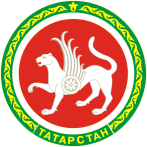 Татарстан Республикасыныңмәгълүматлаштыру һәм элемтә министрлыгыКремль урамы, 8 нче йорт, Казан шәһәре, 420111Тел. (843) 221-19-00, 231-77-01 Факс (843) 221-19-99.e-mail: mic@tatar.ru; http://mic.tatarstan.ruОКПО 00099814, ОГРН 1021602846110, ИНН/КПП 1653007300/165501001Тел. (843) 221-19-00, 231-77-01 Факс (843) 221-19-99.e-mail: mic@tatar.ru; http://mic.tatarstan.ruОКПО 00099814, ОГРН 1021602846110, ИНН/КПП 1653007300/165501001Тел. (843) 221-19-00, 231-77-01 Факс (843) 221-19-99.e-mail: mic@tatar.ru; http://mic.tatarstan.ruОКПО 00099814, ОГРН 1021602846110, ИНН/КПП 1653007300/165501001